NAVODILA ZA DELO:Današnjo uro boš začel(a) spoznavati Dinarskokraške pokrajine.V zvezek za geografijo si najprej napiši večji naslov: DINARSKOKRAŠKE POKRAJINE. Pod njega nato napiši še malo manjši naslov današnje ure: DELITEV IN NARAVNE ZNAČILNOSTI (108-118).Preberi besedilo o geografskih značilnostih Dinarskokraških pokrajin v učbeniku na straneh 108-110 (pod naslovom Zahodni del Dinarskokraških pokrajin se precej razlikuje od vzhodnega), 113-114 (pod naslovoma Po čem je zaslovelo Cerkniško jezero? in Podnebje ni samo zmerno celinsko) in 116-118 (pod naslovoma Visoke dinarskokraške pokrajine so bolj gozdnate in redkeje poseljene ter Nizke dinarskokraške pokrajine so manj gozdnate in gosteje poseljene). Branje in ogled fotografij lahko večkrat ponoviš.Oglej si karto v učbeniku na strani 110 in ugotovi katere pokrajine sestavljajo visoke dinarskokraške pokrajine (Dinarskokraške planote in hribovja) in katere nizke dinarskokraške pokrajine (Dinarskokraška podolja in ravniki). Vse te pokrajine poišči tudi na žepnem zemljevidu Slovenije.Reši vaji 61 in 62 v delovnem zvezku. Dobiš jih na straneh 36-38. Pri tem si pomagaj z zemljevidom Slovenije. V zvezek prepiši povzetek snovi, ki ga najdeš na naslednjih dveh straneh tega Wordovega dokumenta.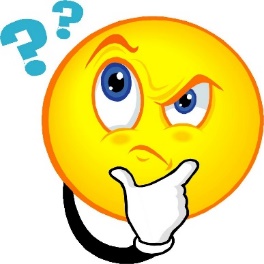 Povzetek snovi:DELITEV IN NARAVNE ZNAČILNOSTI
(108-118)1. Lega:- J Slovenije oziroma S del Dinarskega gorstva.2. Delitev:- visoke dinarskokraške pokrajine (na Z),- nizke dinarskokraške pokrajine (na V).* Glej karto v učbeniku na strani 110!3. Kamnine: - Sedimentne kamnine (mezozoiski apnenci in dolomiti = kraško površje).4. Površje:- Dinarska slemenitev (SZ - JV).- 3 tipi površja:* planote,* podolja, * kraški ravniki.5. Podnebje:- Padavine:* Veliko (količina pada od Z proti V). * Precej snega (Bloke - zibelka smučanja).- Temperature:* Topla poletja.* Mrzle zime (najnižja temperatura v Sloveniji = Babno polje).* Temperaturni obrat.- Podnebni tipi:* zmerno celinsko (prevladuje),* gorsko (Snežnik, Trnovski gozd).6. Rastje in živalstvo:- Planote (gozdovi - bukev, jelka, smreka; žled).- Kraška polja (obdelovalne površine).- Posebnost: steljniki (breza in orlova praprot) v Beli Krajini (običaj: Zeleni Jurij).- Tipične živali: rjavi medved, ris, volk, človeška ribica …8. Vodovje:- Pod površjem so velike zaloge pitne vode.- Prevladujejo ponikalnice (npr. reka Pivka).- Posebnost: presihajoče Cerkniško jezero.